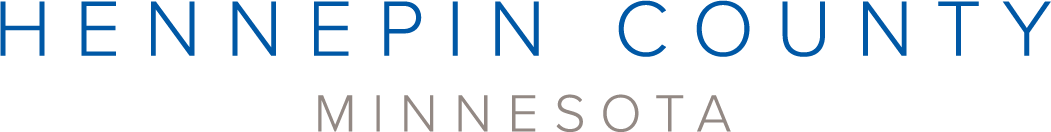 Promotional materials for Hennepin County’s 2024 household hazardous waste collection events  About the eventsIn 2024, Hennepin County will hold household hazardous waste community collection events throughout the county—the schedule includes four total events. Events will take place Friday and Saturday from 9 a.m. to 3 p.m. each day. Electronics are not accepted at these events; we will collect household hazardous waste only.Download a flyer of all 2024 collection events (PDF, 1,300 KB)What residents should knowResidents should remain in their vehicles unless otherwise directed by staff.Items should be stored in the trunk of the vehicle, bed of truck, or in a trailer. Only bring in items that one person can load in a vehicle by themselves. Staff will remove most items from vehicles.Our events welcome residents arriving via bicycles and walk-ups — bikers can use the drive through traffic system as if they were a car.Because of the hazardous nature of the products being collected at these events, be sure to pack your HHW items to prevent spills, leaks, and breakage.We ask residents attending by foot to stay out of the collection areas.Residents are encouraged to safely store their household hazardous waste until they can attend a collection event. Find safe storage tips from the Green Disposal Guide.Access the most recent event information at: hennepin.us/collectionevents Event list and individual event flyersEvents take place Friday and Saturday 9 a.m. to 3 p.m.Minnetonka, May 3 and 4Minnetonka Public Works Department
11522 Minnetonka Blvd., Minnetonka, MN 55305
Map to Minnetonka Public WorksFlyer to promote Minnetonka event (PDF, 1,400KB)Minneapolis, June 21 and 22 Sullivan STEAM School 
3100 E 28th St E, Minneapolis, MN 55406
Map to Sullivan STEAM SchoolFlyer to promote Sullivan STEAM Minneapolis event (PDF, 1,400KB)Minneapolis, August 9 and 10Jenny Lind Elementary School
(enter off Dupont Ave)
5025 Bryant Ave N, Minneapolis, MN 55430
Map to Jenny LindFlyer to promote Jenny Lind Minneapolis event (PDF, 1,400KB)Orono/Wayzata, September 20 and 21Hennepin County Public Works Orono Shop
3880 Shoreline Drive
Orono, MN 55391
Map to Public Works Shop
Location note: Some navigation apps will list this address as Wayzata and some will list it as Orono. Both will bring you to the correct location. Flyer to promote Orono event (PDF, 1,400KB)Sample newsletter articlesLong articleHousehold hazardous waste collection eventHennepin is hosting a community collection event for county residents to safely and properly dispose of unwanted garden and household hazardous wastes. The collection event will be from 9 a.m. to 3 p.m. <paste event location, date information, and flyer link here (find the full list at the top of this document)>The following items will be accepted at the eventHousehold, lawn and gardenAerosolsBatteries—tape both terminalsCFLs and fluorescent lamps, and HID lamps (limit 25)Drain, oven and other corrosive cleanersGas cylinders—specialty gases (oxygen, helium, etc.) less than 59 lbs.**Liquid cosmeticsMercury thermostats and thermometersPaint, stain, varnish, solvents (limit three 5-gallon pails)PesticidesPetroleum adhesivesPool chemicalsPropane gas cylinders—less than 40 lbs**AutomotiveAntifreezeAuto paintsVehicle lead-acid batteriesGas, fluids (except oil), fuels (containers will not be returned)**will be evaluated on site, some may not be acceptedThe following items will not be accepted at the eventAsbestosBusiness generated wasteConstruction debrisElectronicsExplosivesGarbageMajor appliancesMedicinesOil and oil filtersRadioactive productsRecyclables (cardboard, glass, metal, paper, phone books, plastic, etc.)SharpsTiresRefer to the Green Disposal Guide for disposal options: hennepin.us/greendisposalguideWhat to knowResidents should remain in their vehicles unless otherwise directed by staff.Items should be stored in the trunk of the vehicle, bed of truck, or in a trailer. Only bring in items that one person can load in a vehicle by themselves. Staff will remove most items from vehicles.Our events welcome residents arriving via bicycles and walk-ups — bikers can use the drive through traffic system as if they were a car.Because of the hazardous nature of the products being collected at these events, be sure to pack your HHW items to prevent spills, leaks, and breakage.We ask residents attending by foot to stay out of the collection areas.Residents are encouraged to safely store their household hazardous waste until they can attend a collection event. Find safe storage tips from the Green Disposal Guide.GuidelinesBe prepared to show your driver’s license or other proof of county residence.Secure products so they don’t tip over or leak.Follow the signs and stay in line.Event will be shut down during inclement weather.Learn moreVisit the household hazardous waste collection event webpage to learn more and view all 2024 events.Short articleHousehold hazardous waste collection eventHennepin is hosting a community collection event for county residents to safely and properly dispose of unwanted garden and household hazardous wastes. The collection event will be from 9 a.m. to 3 p.m. <paste event location, date information, and flyer link here (find the full list at the top of this document)>Learn moreVisit the household hazardous waste collection event webpage to learn what items will be accepted at the event, review safety guidelines, and view all 2024 events.Social media postsFacebook/Instagram/TwitterHennepin is hosting a community collection event for county residents to safely and properly dispose of unwanted garden and household hazardous wastes. The collection event will be from 9 a.m. to 3 p.m. on <DATES OF EVENT> at <location of event>. Learn more: www.hennepin.us/collectionevents 2024 images and graphics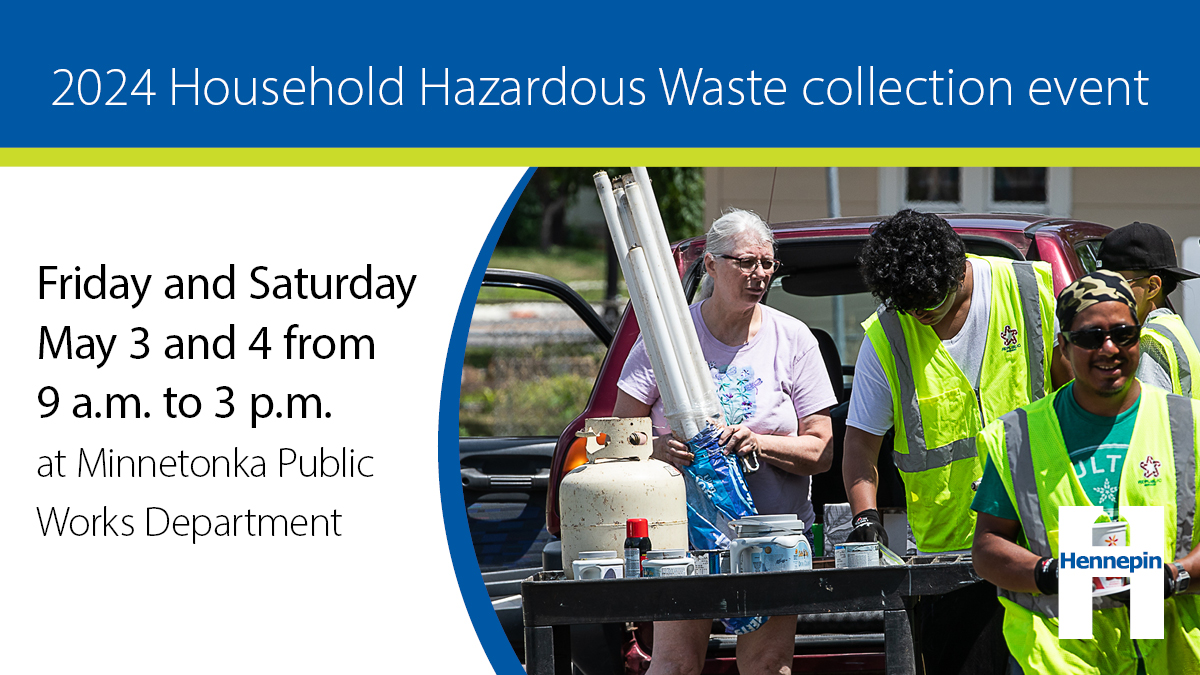 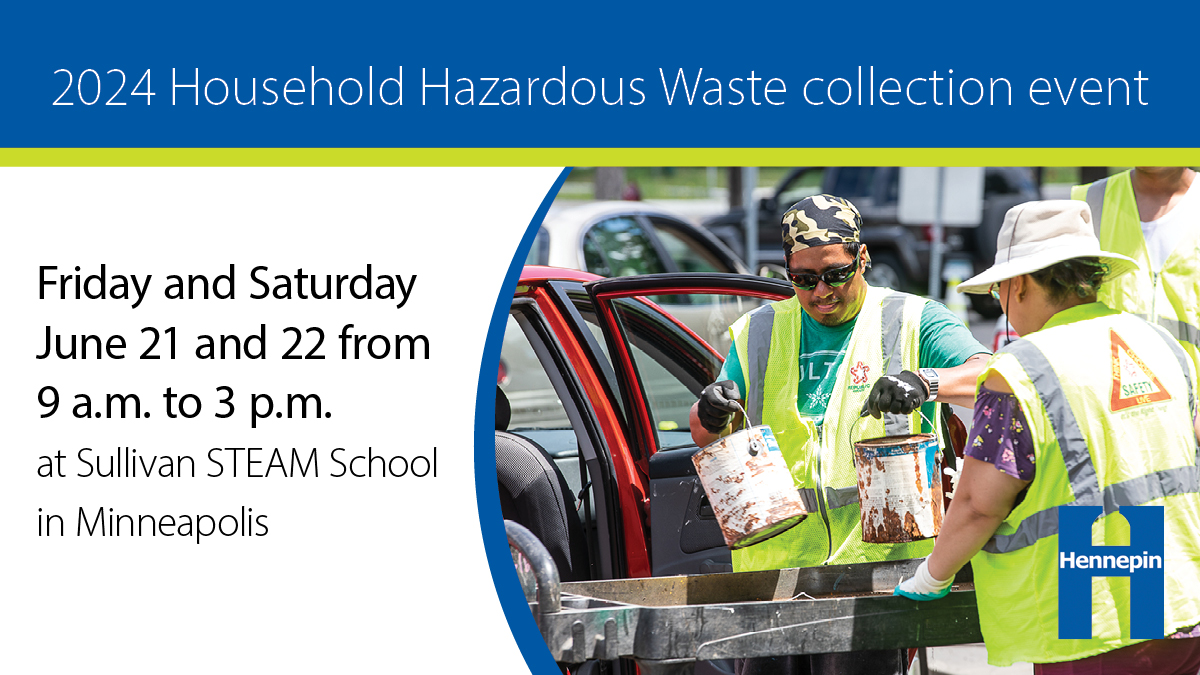 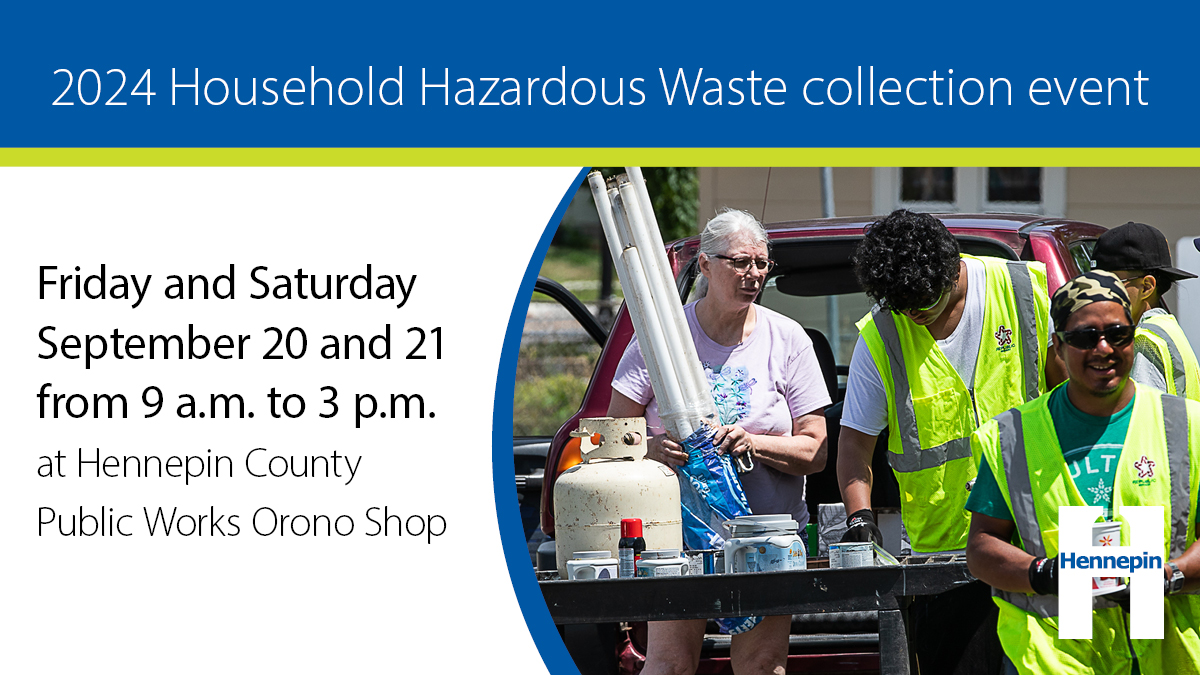 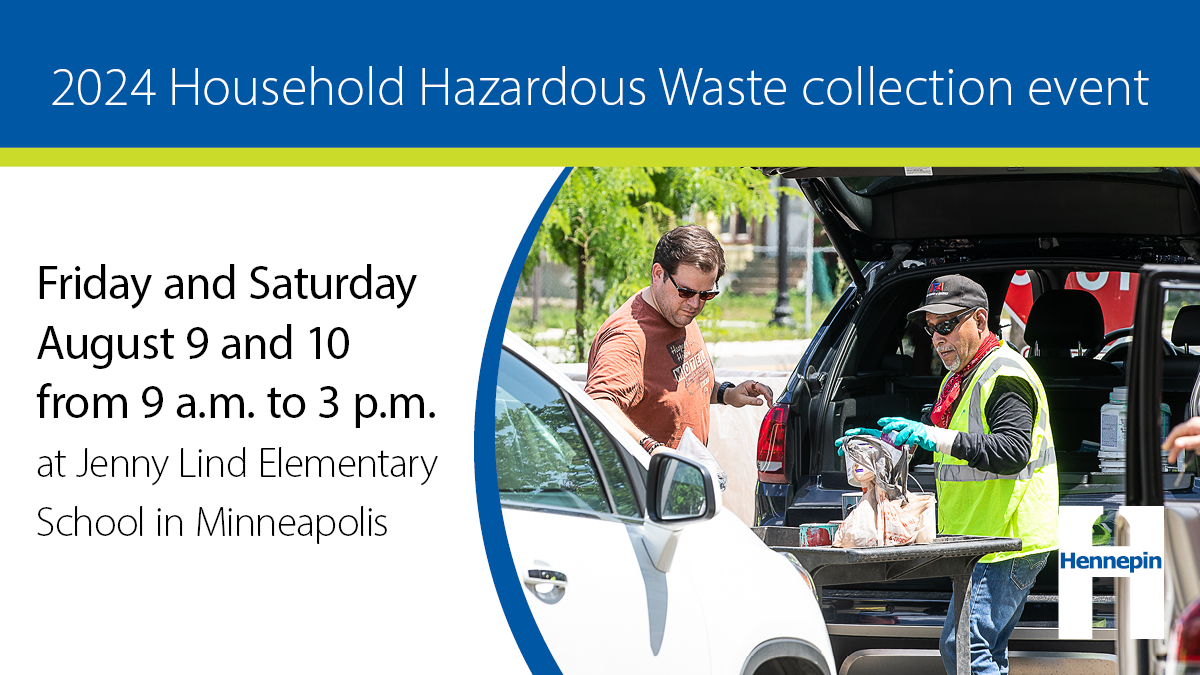 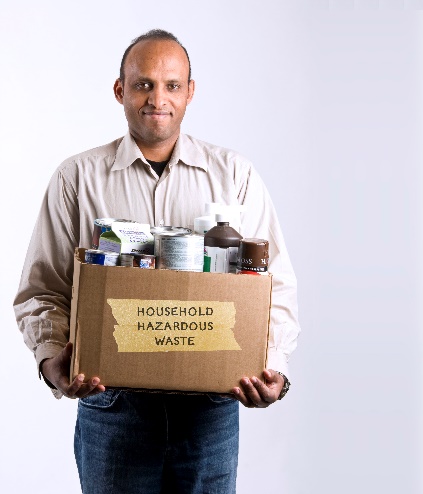 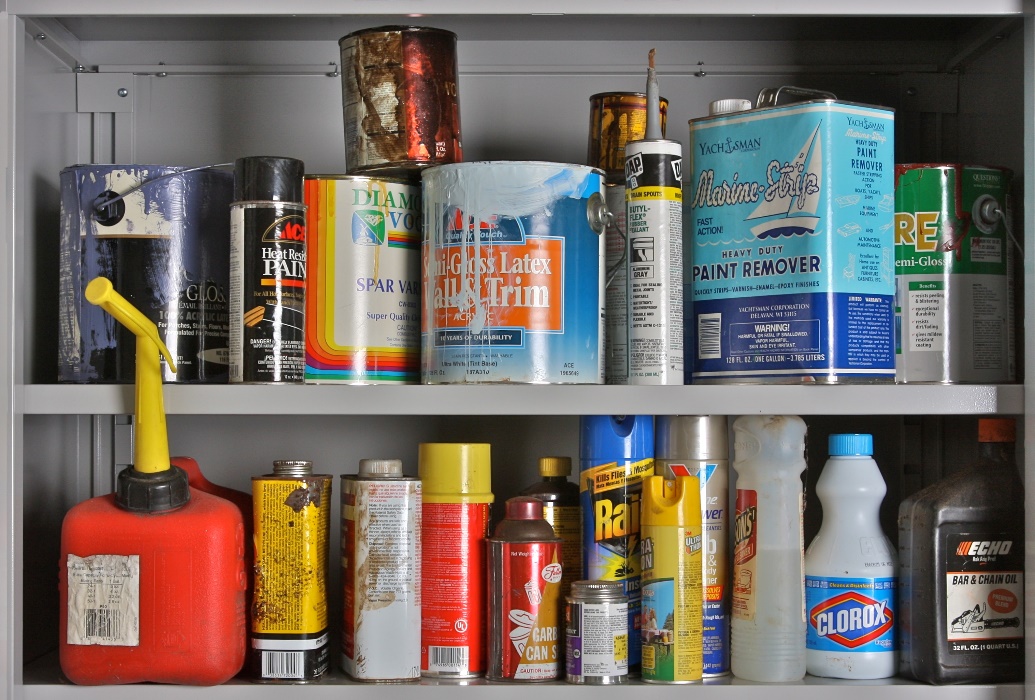 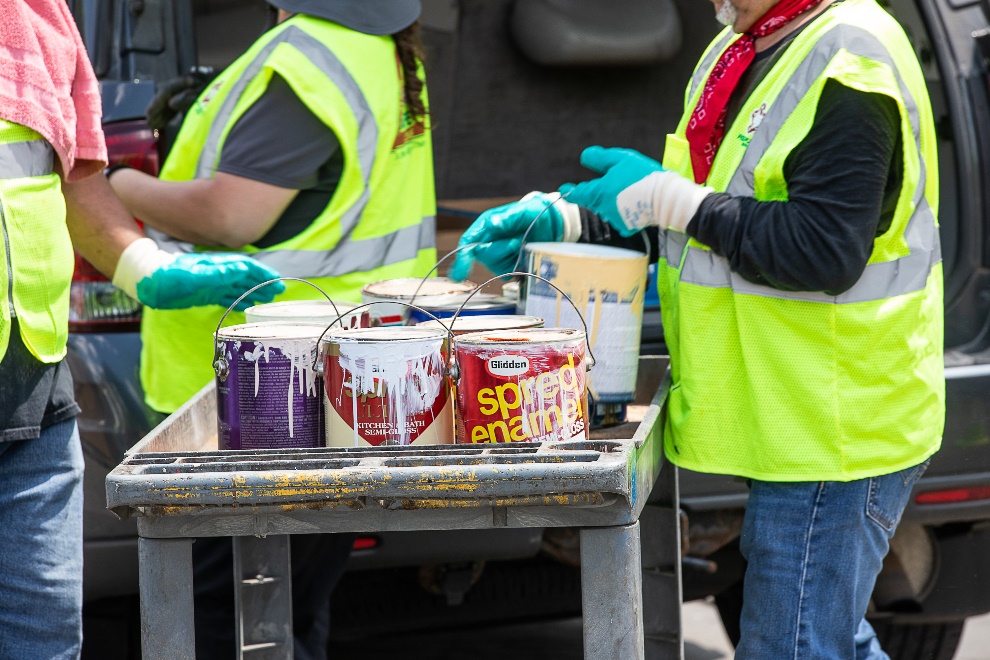 